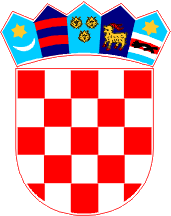 ŽUPANIJSKA SKUPŠTINAKLASA: 021-04/18-1/06URBROJ: 2125/1-01-20-06Gospić, 27. travnja 2020. godineNa temelju članka 35. Zakona o lokalnoj i područnoj (regionalnoj) samoupravi («Narodne novine» br. 33/01, 60/01 – vjerodostojno tumačenje, 129/05, 109/07, 125/08, 36/09, 150/11, 144/12, 19/13 – pročišćeni tekst, 137/15 – ispravak, 123/17 i 98/19), članka 19. i 84. Statuta Ličko-senjske županije («Županijski glasnik» br. 11/09, 13/09 – ispravak, 21/09, 9/10, 22/10 – pročišćeni tekst, 4/12, 4/13, 6/13 – pročišćeni tekst, 2/18 i 3/18 - ispravak) te članka 94. Poslovnika Županijske skupštine («Županijski glasnik» br. 11/09, 4/12, 4/13, 6/13 – pročišćeni tekst, 14/13 i 2/18), Županijska skupština Ličko-senjske županije na IX. sjednici održanoj 27. travnja 2020. godine, donijela jeODLUKU
o izmjenama i dopunama Poslovnika Županijske skupštine Ličko-senjske županijeČlanak 1.Ovom Odlukom mijenja se i dopunjuje Poslovnik Županijske skupštine Ličko-senjske županije («Županijski glasnik» br. 11/09, 4/12, 4/13, 6/13 – pročišćeni tekst, 14/13 i 2/18).
Članak 2.U članku 2. stavku 1. iza riječi:  «čelnik»  briše se riječ: «središnjeg».Članak 3.U članku 15.:stavak 1. mijenja se i glasi:«Stručne poslove obavlja upravno tijelo nadležno za poslove Županijske skupštine».,u stavku 2. riječ: «Tajništvo» zamjenjuje se riječima: «Upravno tijelo nadležno za poslove Županijske skupštine».Članak 4.	U članku 16. stavku 2. riječ: «Tajništvo» zamjenjuje se riječima: «upravno tijelo nadležno za poslove Županijske skupštine».Članak 5.		U članku 18. stavku 2. riječ: «Tajništvo» zamjenjuje se riječima: «upravno tijelo nadležno za poslove Županijske skupštine ».Članak 6.		U članku 19. stavku 6. riječ: «Tajništvo» zamjenjuje se riječima: «Upravno tijelo nadležno za poslove Županijske skupštine ».Članak 7.U članku 22 stavku 1. alineja 11. mijenja se i glasi: «- dostavlja statut, poslovnik, proračun ili drugi opći akt nadležnom tijelu državne uprave u čijem je djelokrugu opći akti zajedno s izvatkom iz zapisnika koji se odnosi na postupak donošenja općeg akta propisan Statutom i Poslovnikom, u roku od 15 dana od dana donošenja općeg akta,».Članak 8.	U članku 26. riječi: «tajnik Županijske skupštine» zamjenjuju se riječima: «pročelnik nadležan za poslove Županijske skupštine».Članak 9.U članku 37.:stavku 1. riječ: «Tajništvo» zamjenjuje se riječima: «upravno tijelo nadležno za poslove Županijske skupštine»,stavak 2. mijenja se i glasi: «Za obavljanje poslova iz stavka 1. ovoga članka odgovara tajnik radnog tijela, kojega na prijedlog pročelnika nadležnog za poslove Županijske skupštine imenuje radno tijelo iz redova službenika upravnog tijela nadležnog za poslove Županijske skupštine».Članak 10.	U članku 67. riječi: «tajnik Županije» zamjenjuju se riječima: «pročelnik nadležan za poslove Županijske skupštine».Članak 11.	U članku 70.:u stavku 2. riječ: «Tajništvo» zamjenjuje se riječima: «upravno tijelo nadležno za poslove Županijske skupštine»,u stavku 3. riječi: «Tajnik Županijske skupštine» zamjenjuju se riječima: «Pročelnik  nadležan za poslove Županijske skupštine».Članak 12.	U članku 98.:u stavku 2. riječ: «Tajništva» zamjenjuje se riječima: «upravnog tijela nadležnog za poslove Županijske skupštine».,u stavku 4. i 5. riječi: «tajnik Skupštine» zamjenjuju se riječima: «pročelnik nadležan za poslove Županijske skupštine».Članak 13.	U članku 100. riječ: «Tajništva» zamjenjuje se riječima: «upravnog tijela nadležnog za poslove Županijske skupštine».Članak 14.	U članku 100. a:u stavku 1. riječ: «Tajništvu» zamjenjuje se riječima: «upravnom tijelu nadležnom za poslove Županijske skupštine»,u stavku 3. riječ: «Tajništva» zamjenjuje se riječima: «upravnog tijela nadležnog za poslove Županijske skupštine».Članak 15.	Članak 101. mijenja se i glasi:	«Predsjednik Skupštine saziva sjednicu po potrebi, a najmanje jednom u tri mjeseca.     	Predsjednik je dužan sazvati sjednicu na obrazloženi zahtjev najmanje jedne trećine članova Skupštine u roku petnaest dana od primitka zahtjeva.    	Ukoliko predsjednik Skupštine ne sazove sjednicu u roku iz stavka 2. ovoga članka, sjednicu će sazvati Župan u roku od osam dana.     	Nakon proteka rokova iz stavka 3. ovoga članka na obrazloženi zahtjev jedne trećine članova Skupštine sjednicu može sazvati čelnik tijela državne uprave nadležnog za poslove lokalne i područne (regionalne) samouprave.      	Sjednica Skupštine sazvana sukladno odredbama stavka 2., 3. i 4.  ovoga članka mora se  održati u roku od 15 dana od dana sazivanja.	Sjednica sazvana protivno odredbama ovoga članka smatra se nezakonitom, a doneseni akti ništavi»Članak 16.	U članku 111. stavku 1. riječi: «tajnik Županije» zamjenjuju se riječima: «pročelnik nadležan za poslove Županijske skupštine».Članak 17.	U članku 114. stavku 8. riječi: «tajnik Županijske skupštine» zamjenjuju se riječima: «pročelnik nadležan za poslove Županijske skupštine».Članak 18.	U članku 117. riječi: «uz tajnika» zamjenjuju se riječima: «uz pročelnika nadležnog za poslove Županijske skupštine».Članak 19.	U članku 127. riječi: «tajnik Županijske skupštine» zamjenjuju se riječima: «pročelnik nadležan za poslove Županijske skupštine».Članak 20.		U članku 128. riječi: «u Tajništvu» zamjenjuju se riječima: «u upravnom tijelu nadležnom za poslove Županijske skupštine».Članak 21.	U članku 132. stavku 2. riječi: «tajnika Županijske skupštine» zamjenjuju se riječima: «pročelnika nadležnog za poslove Županijske skupštine».Članak 22.	U cijelom tekstu Poslovnika Županijske skupštine riječ: «šport» zamjenjuje se riječju: «sport» u odgovarajućem padežu.Članak 23.	Ovlašćuje se Odbor za Statut, Poslovnik i propise da utvrdi i izradi pročišćeni tekst Poslovnika Županijske skupštine Ličko-senjske županije.Članak 24.Ova Odluka stupa na snagu prvog dana od dana objave u «Županijskom glasniku» Ličko-senjske županije.PREDSJEDNIKMariijan Kustić, v.r.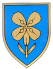 REPUBLIKA HRVATSKALIČKO-SENJSKA ŽUPANIJA